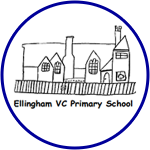 Request For School to Administer Medication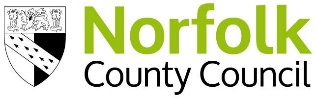 The school will not give your child medicine unless you complete and sign this form, and the headteacher has agreed that school staff can administer medicine.DETAILS OF PUPIL:Surname:……………………………….	First Name:………………………………Class:……………………………………Condition/Illness:………………………………………………………………………………MEDICATIONHas your child taken this medicine before?    	 Yes/NoIf Yes, did your child have any side effects?		 Yes/NoPlease provide details:………………………………………………………………………DECLARATIONI understand that I must bring the medicine to the school office, and that this is a service which the school is not obliged to undertake.  We will do our best to administer the medicine at the correct time, although there may be occasions where due to various circumstances, this is not possible.Signed:…………………………………….	Print Name:……………………….............Relationship to Pupil:………………………………..	Date:…………………… Administration of MedicationName of MedicineDuration of CourseDosage & MethodTimingSelf-Administer (Y/N)Date PrescribedNAME:MEDICATION:DOSAGE:DIRECTIONS:WEEK BEGINNING:MondayTuesdayWednesdayThursdayFridayTimeSignatureTimeSignatureTimeSignatureTimeSignatureTimeSignatureTimeSignature